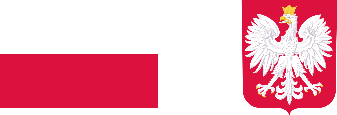 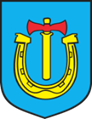                                                                                                                            Załącznik Nr 6                                                                                                                           do zapytania ofertowego                                                                                                                            Nr ZP.II.271.12.2021Kosztorys ofertowy dla zadaniaDostawa wyposażenia do Środowiskowego Domu Samopomocy w ramach zadania pn.: „Zmiana sposobu użytkowania byłego budynku szkoły podstawowej na potrzeby utworzenia Środowiskowego Domu Samopomocy w Dołach Biskupich” SPRZĘT AGDSłownie zł brutto: ...................................................................................................................................…...........................................................                  .…...........................................                              /data/                                                                /pieczątka i podpis osób upoważnionych/                             Lp.Nazwa wyposażeniaIlośćJednostka miaryCena jednostkowa nettoCena jednostkowa bruttoŁączna wartość brutto1Czajnik bezprzewodowy2sztuka2Dzbanek filtrujący wodę2sztuka3Robot kuchenny1sztuka4Blender2sztuka5Kuchnia mikrofalowa1sztuka6Toster2sztuka7Opiekacz2sztuka8Sokowirówka1sztuka9Wypiekacz do chleba1sztuka10Frytkownica beztłuszczowa1sztuka11Ekspres do kawy3sztuka12Suszarka stojąca do odzieży4sztuka13Żelazko4sztuka14Deska do prasowania4sztuka15Suszarka do włosów2sztuka16Maszyna do szycia4sztuka17Odkurzacz2sztuka18Maszynka do golenia2sztuka19Prostownica do włosów2sztuka20Lokówka2sztuka21Lodówko-zamrażarka2sztuka22Kuchnia indukcyjna z piekarnikiem elektrycznym11sztukasztuka23Okap podszafkowy1sztuka24Pralka automatyczna z funkcją suszenia2sztuka25Czujnik dymu i czadu2sztuka26Zmywarka1sztuka                                                                                                                  RAZEM                                                                                                                  RAZEM                                                                                                                  RAZEM                                                                                                                  RAZEM                                                                                                                  RAZEM                                                                                                                  RAZEM